     Tarih:…./…/20…										Sayı:---------------------------------------------------------------------------------------------------------------------------------------------------------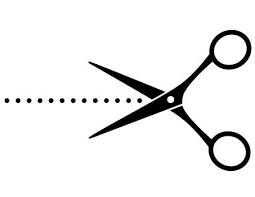     Tarih:…./…/20…										Sayı:(   ) Yıllık 			(   ) Mazeret			(   ) Hastalık			(   ) Ücretsiz(   ) Yıllık 			(   ) Mazeret			(   ) Hastalık			(   ) Ücretsiz(   ) Yıllık 			(   ) Mazeret			(   ) Hastalık			(   ) Ücretsiz(   ) Yıllık 			(   ) Mazeret			(   ) Hastalık			(   ) ÜcretsizBirimi:DEÜ Bergama Meslek YO            ………………………………………….BölümüSicil No:Ait Olduğu Yıl:Ait Olduğu Yıl:Adı Soyadı:Başlangıç Tarihi:Bitiş Tarihi:(takip eden iş gününe kadar)Görevi:Yol İzni:Kullanacağı İzin Toplamı:Kullanacağı İzin Toplamı:İzin İstediği Tarih:Telefon:Telefon:Telefon:İmza:Adres:Adres:Adres:İmza:İlgilinin ........... yılında ............. gün izni vardır.İlgilinin ........... yılında ............. gün izni vardır.İlgilinin ........... yılında ............. gün izni vardır.İmza:Personel İşleri BirimiPersonel İşleri BirimiPersonel İşleri Birimiİzin Veren Yetkilinin Adı, Soyadı, Ünvanı İmzasıİzne Ayrılmasında Sakınca Yoktur.……………………………………………Bölüm BaşkanıOnaylayanın Adı, Soyadı, Ünvanı İmzasıOnaylayanın Adı, Soyadı, Ünvanı İmzasıOnaylayanın Adı, Soyadı, Ünvanı İmzasıİzin Veren Yetkilinin Adı, Soyadı, Ünvanı İmzasıİzne Ayrılmasında Sakınca Yoktur.……………………………………………Bölüm BaşkanıProf.Dr.Ali TOPALYüksekokul MüdürüProf.Dr.Ali TOPALYüksekokul MüdürüProf.Dr.Ali TOPALYüksekokul Müdürü(   ) Yıllık 			(   ) Mazeret			(   ) Hastalık			(   ) Ücretsiz(   ) Yıllık 			(   ) Mazeret			(   ) Hastalık			(   ) Ücretsiz(   ) Yıllık 			(   ) Mazeret			(   ) Hastalık			(   ) Ücretsiz(   ) Yıllık 			(   ) Mazeret			(   ) Hastalık			(   ) ÜcretsizBirimi:DEÜ Bergama Meslek YO            ………………………………………….BölümüSicil No:Ait Olduğu Yıl:Ait Olduğu Yıl:Adı Soyadı:Başlangıç Tarihi:Bitiş Tarihi:(takip eden iş gününe kadar)Görevi:Yol İzni:Kullanacağı İzin Toplamı:Kullanacağı İzin Toplamı:İzin İstediği Tarih:Telefon:Telefon:Telefon:İmza:Adres:Adres:Adres:İmza:İlgilinin ........... yılında ............. gün izni vardır.İlgilinin ........... yılında ............. gün izni vardır.İlgilinin ........... yılında ............. gün izni vardır.İmza:Personel İşleri BirimiPersonel İşleri BirimiPersonel İşleri Birimiİzin Veren Yetkilinin Adı, Soyadı, Ünvanı İmzasıİzne Ayrılmasında Sakınca Yoktur.……………………………………………Bölüm BaşkanıOnaylayanın Adı, Soyadı, Ünvanı İmzasıOnaylayanın Adı, Soyadı, Ünvanı İmzasıOnaylayanın Adı, Soyadı, Ünvanı İmzasıİzin Veren Yetkilinin Adı, Soyadı, Ünvanı İmzasıİzne Ayrılmasında Sakınca Yoktur.……………………………………………Bölüm BaşkanıProf.Dr.Ali TOPALYüksekokul MüdürüProf.Dr.Ali TOPALYüksekokul MüdürüProf.Dr.Ali TOPALYüksekokul Müdürüİlgili yukarıdaki tarihler arasında iznini kullanarak   ..... /..... /........... tarihinde görevine başlamıştır.…………………………………………………….Bölüm Başkanıİlgili yukarıdaki tarihler arasında iznini kullanarak   ..... /..... /........... tarihinde görevine başlamıştır.…………………………………………………….Bölüm Başkanıİlgili yukarıdaki tarihler arasında iznini kullanarak   ..... /..... /........... tarihinde görevine başlamıştır.…………………………………………………….Bölüm Başkanıİlgili yukarıdaki tarihler arasında iznini kullanarak   ..... /..... /........... tarihinde görevine başlamıştır.…………………………………………………….Bölüm Başkanı